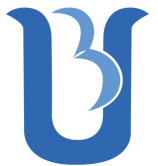 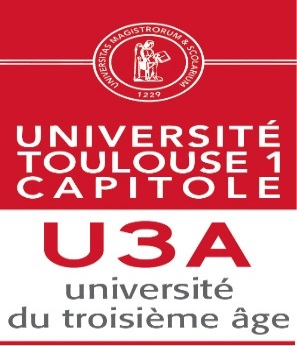 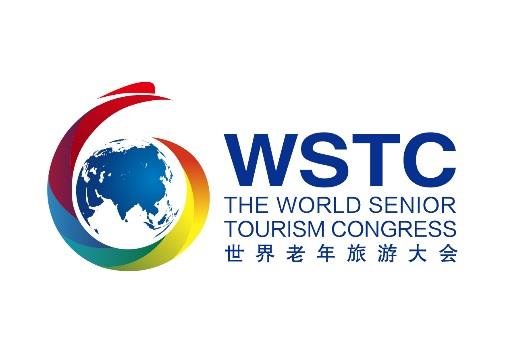 ENROLMENT FORMI register for the contest in the category (several choices possible):Poetry: yes / no

Drawing / painting: yes / noCreativity yes / noSinging yes / noSports photo yes / noForm to be returned before August 15th For English, French, Spanish, Italian, Portugese to AIUTA Office secretariat.aiuta@gmail.com Tel 33 561633637For Chinese please contact WSTC Office wstcchina@163.com Tel 0535-6952096 First nameLast nameNationalityCity / CountryE-Mail addressTelephoneUniversity of Third Age